宜蘭縣國教輔導團英語領域輔導小組104年度有效教學巡迴服務計畫104/03/18(三) 蘇澳鎮蘇澳國小時間內容主持人場地13:15—13:30報到承辦學校國教輔導團商請承辦學校安排13:30-14:20字彙與視覺字sight words 謝慧縈老師商請承辦學校安排14:30-15:20字彙與視覺字sight words 何純良老師商請承辦學校安排15:30-16:20疑難問題解決策略雙向對話綜合討論（填寫回饋單）承辦學校校長輔導小組召集人輔導團秘書、課程督學各領域輔導小組商請承辦學校安排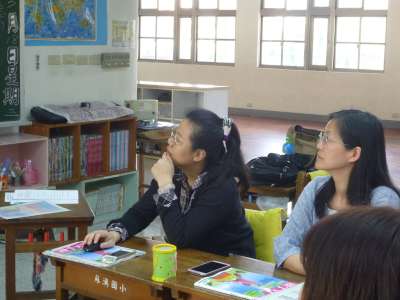 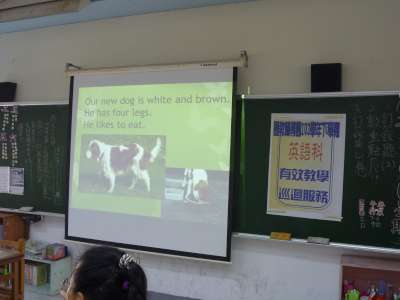 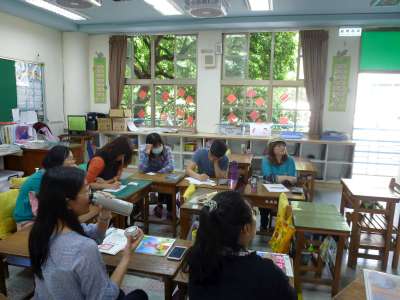 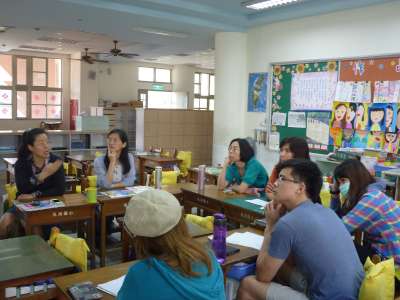 